GUÍA DE MATEMÁTICAPinta la niña que tiene más dulces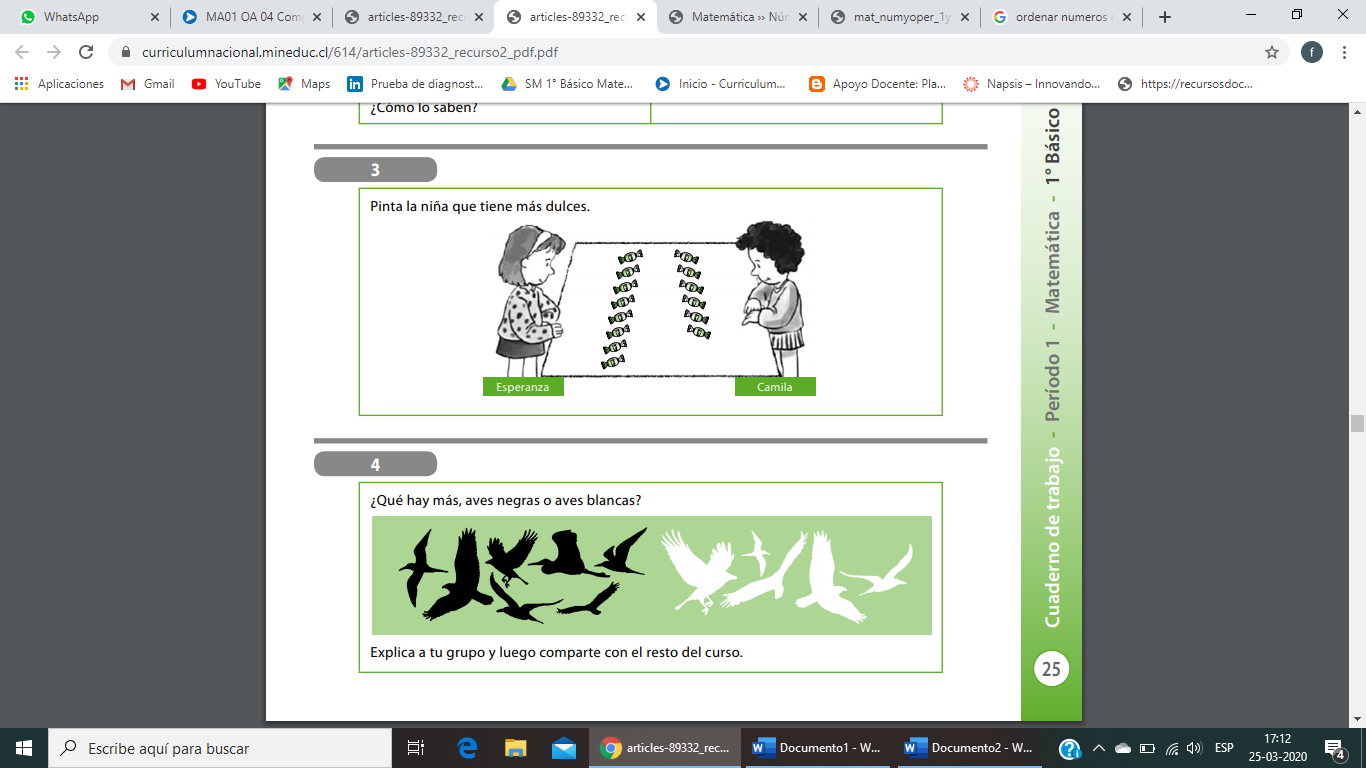 Encierra el grupo que tiene menos aves¿Quién dibujó menos figuras? Marca con una X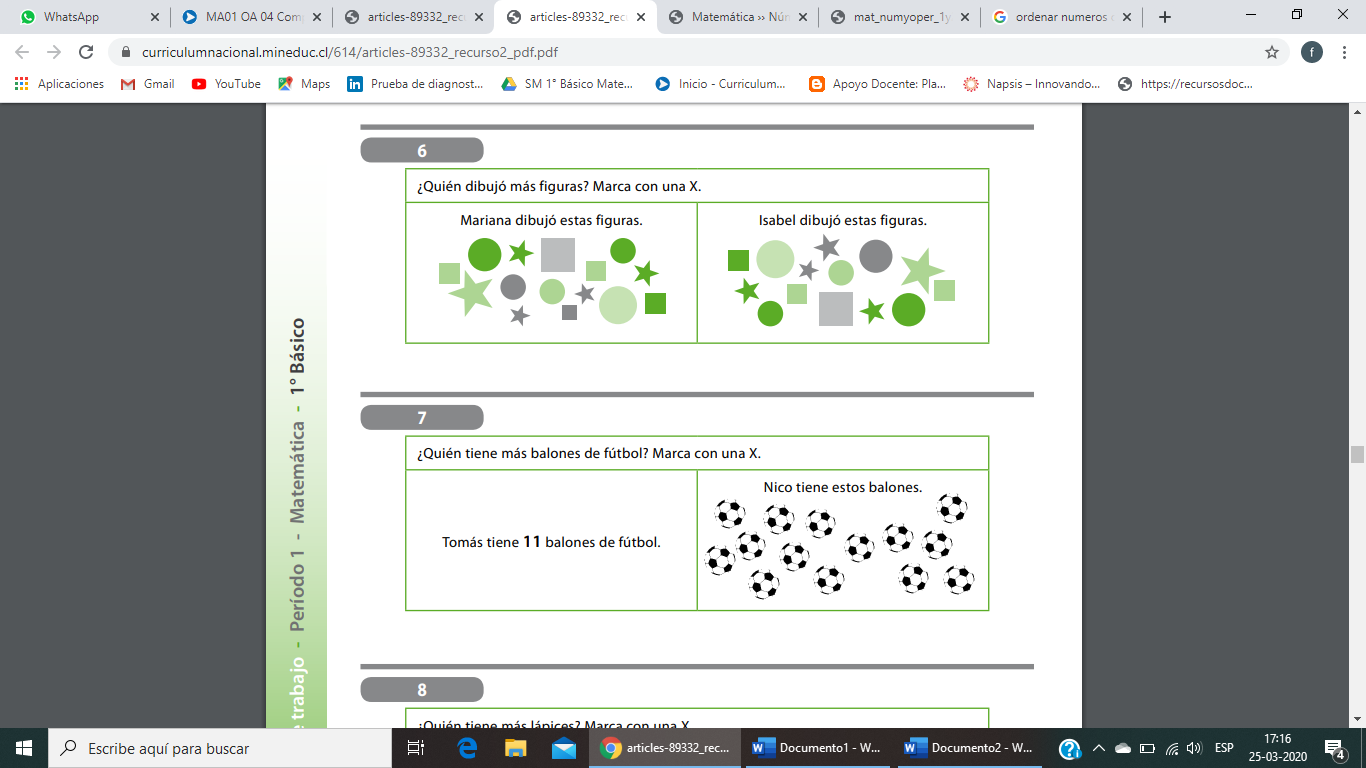 ¿Quién tiene más balones? Marca con una X¿Quién tiene más lápices? Marca con una X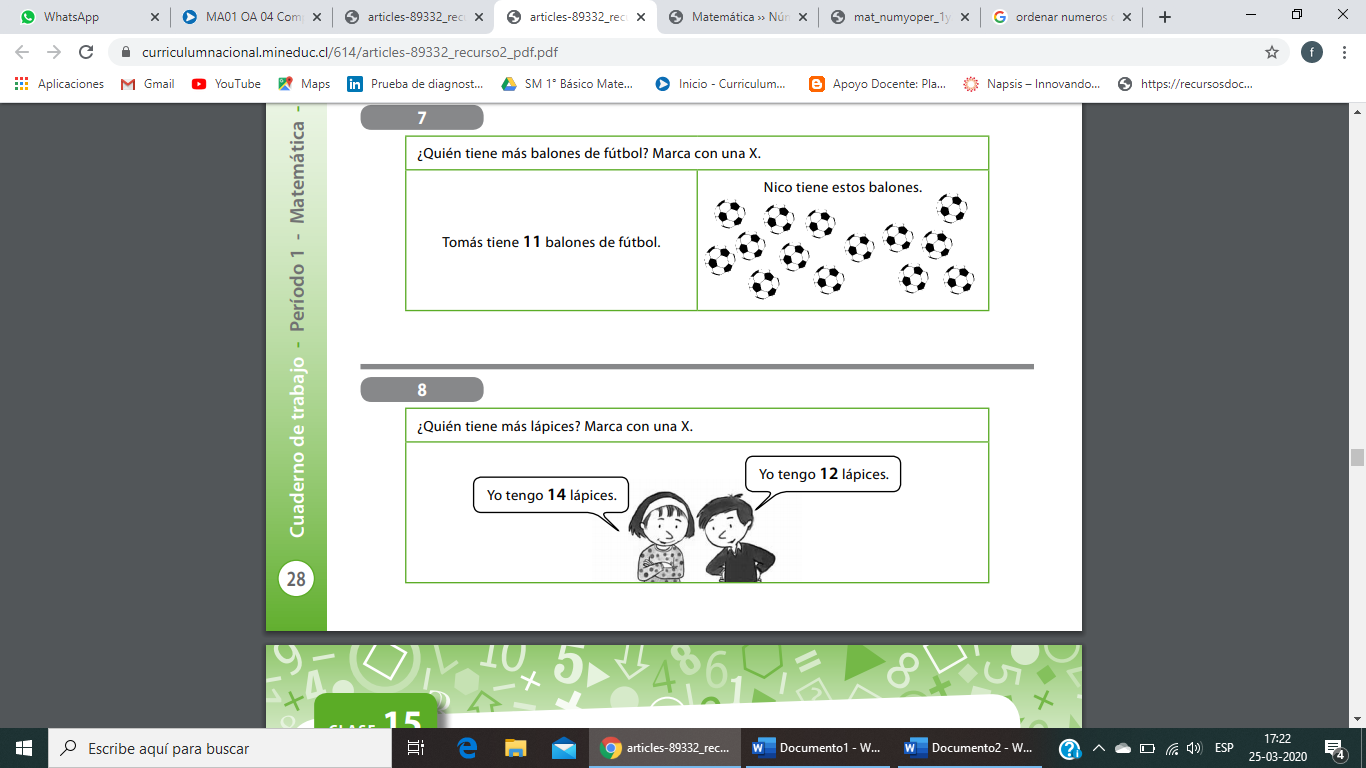 Escribe más o menos según corresponda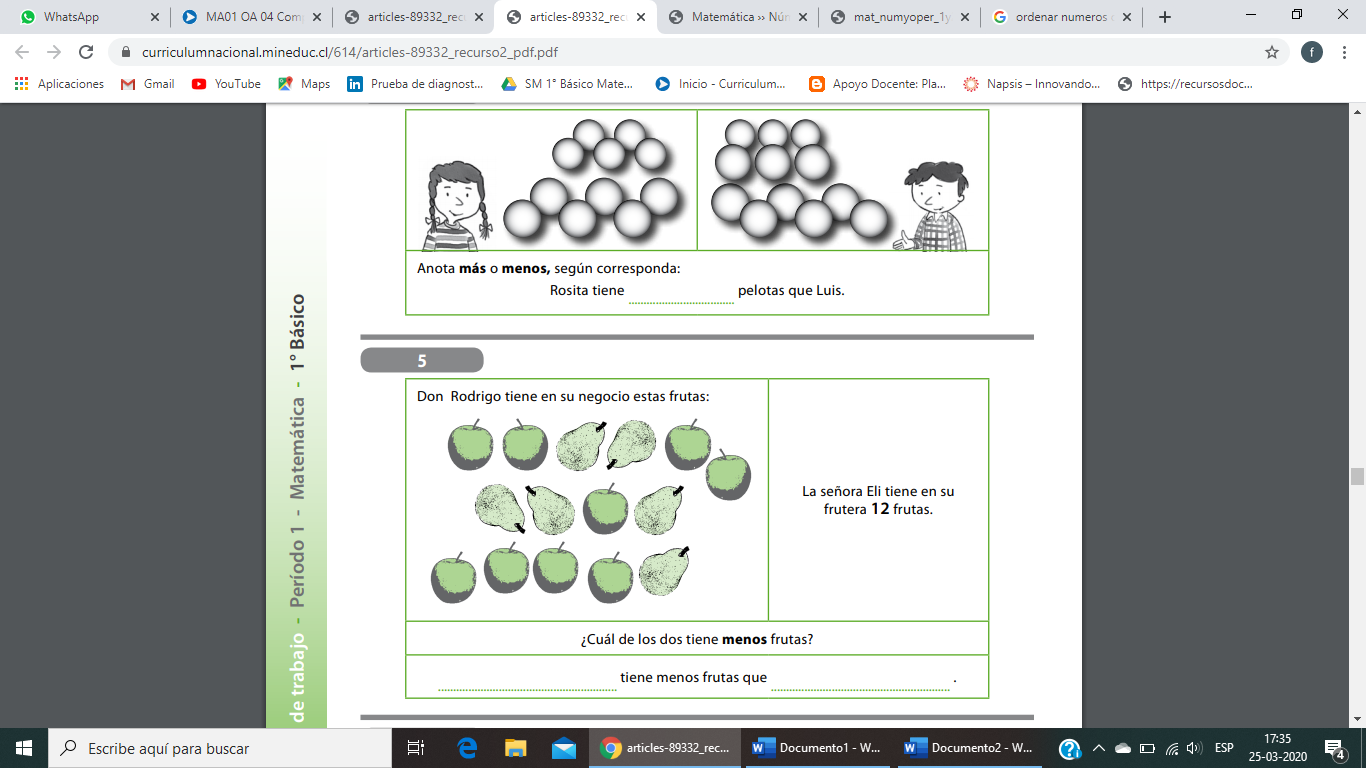 Observa y responde quién tiene menos frutas¿Qué curso juntó menos botellas? 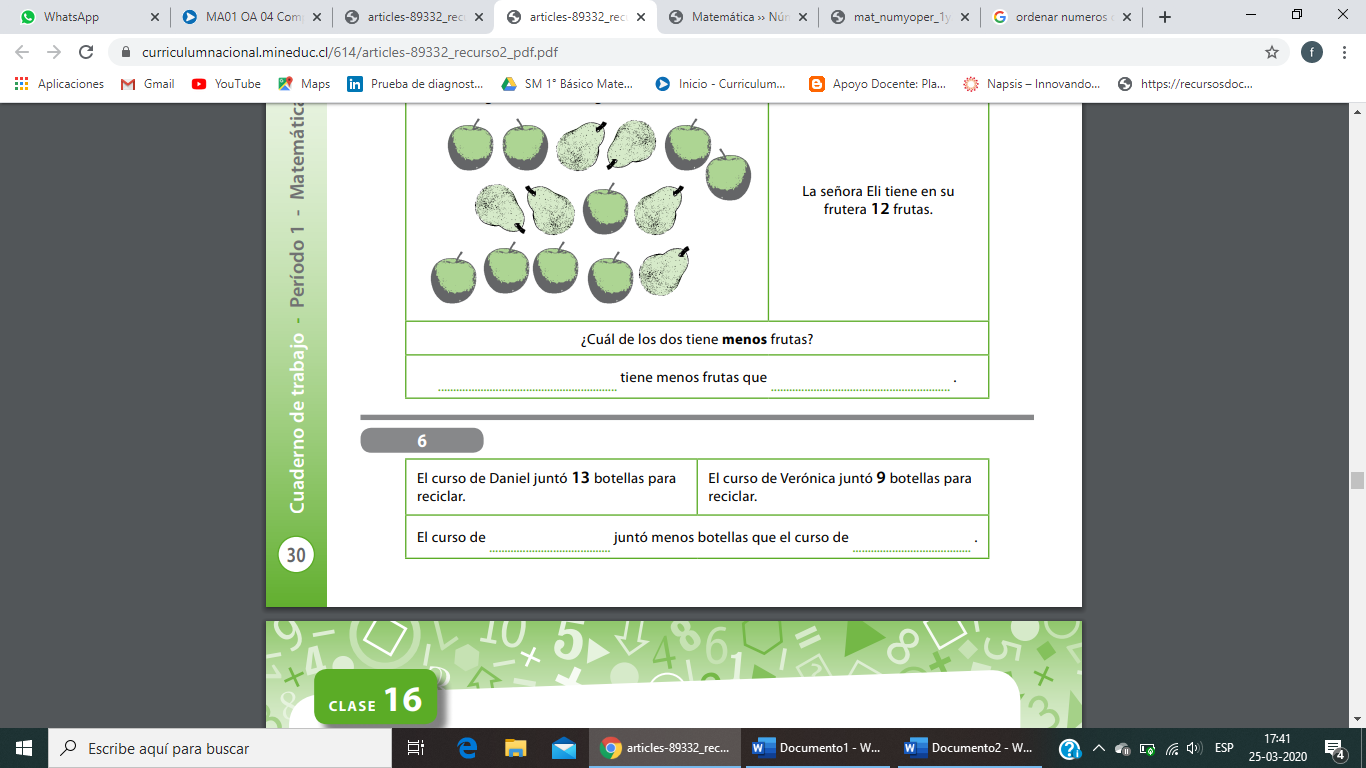 Escribe en cada círculo el antecesor de cada número y en los cuadrados, el sucesor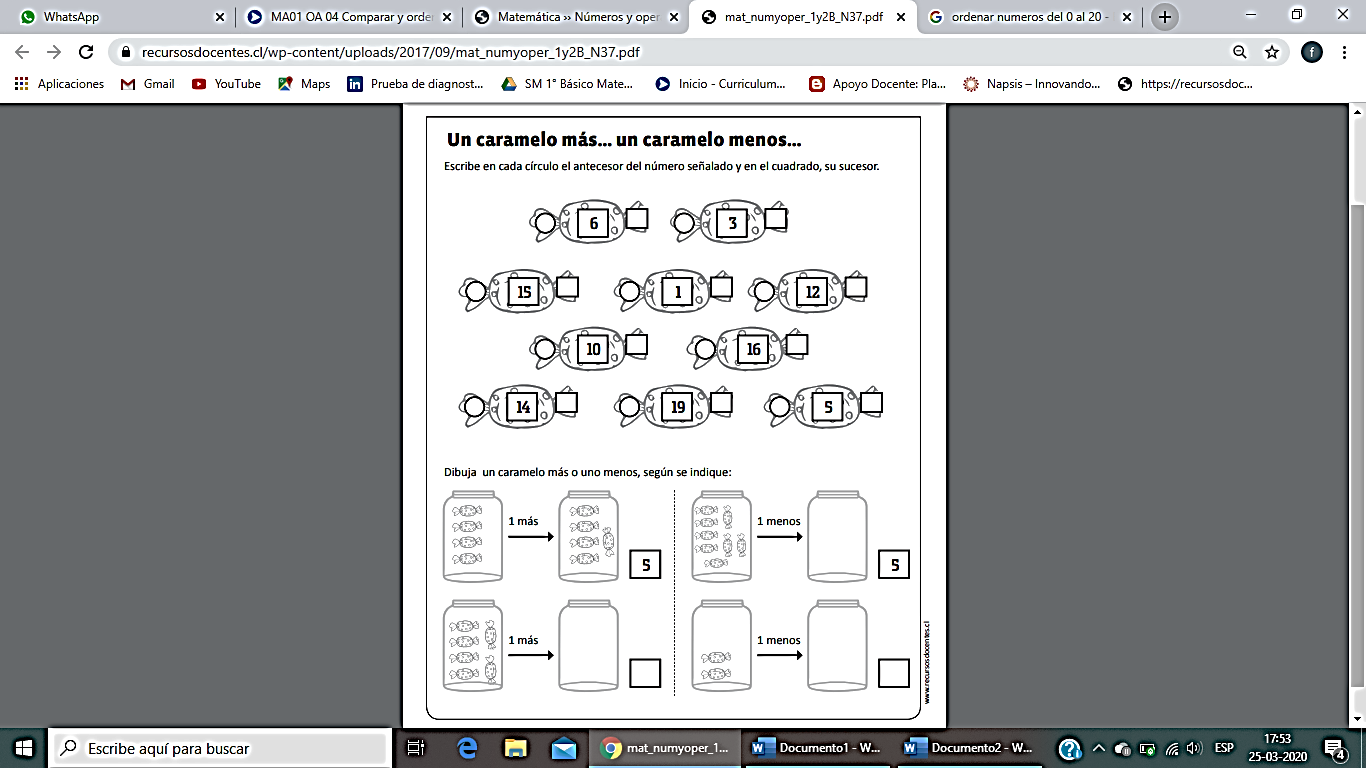  Dibuja un caramelo más o uno menos, según se indique:Pinta y ordena de menor a mayor. 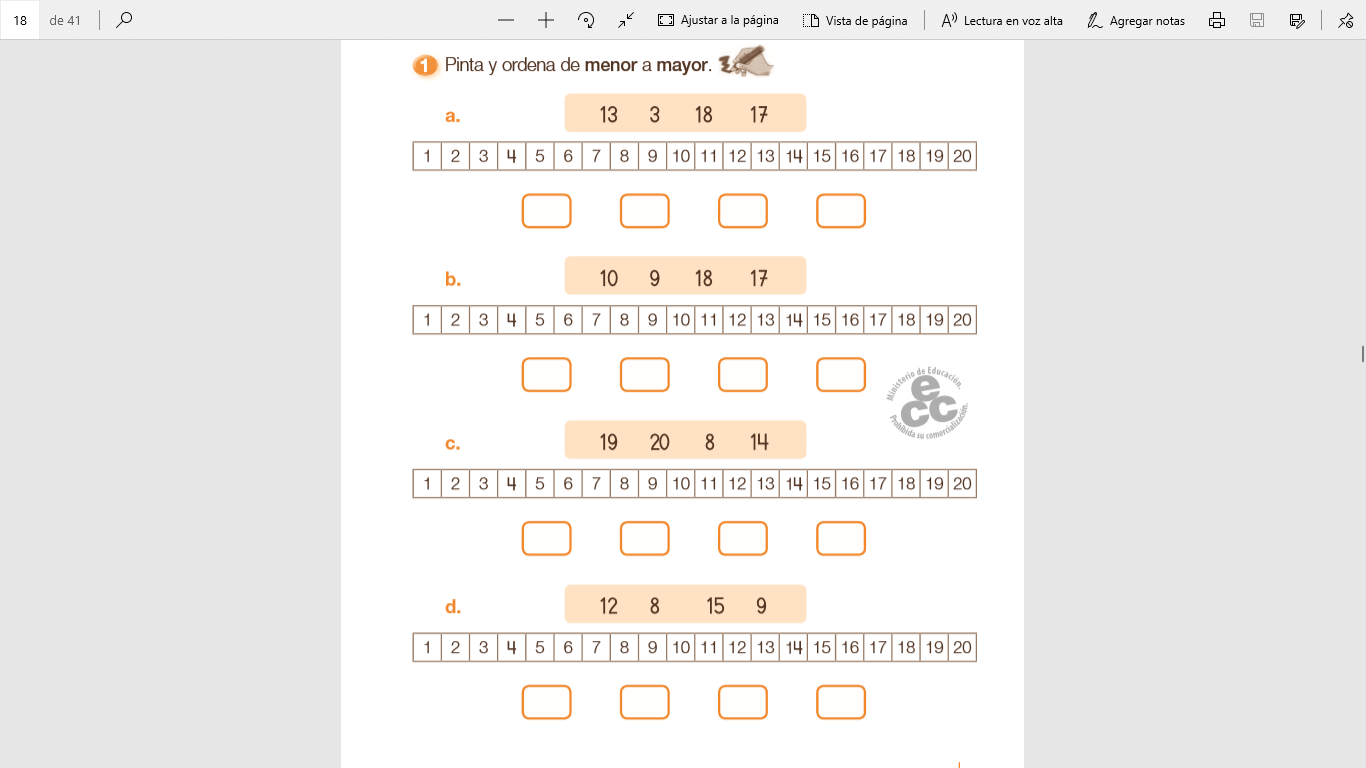  Pinta y ordena de mayor a  menor. 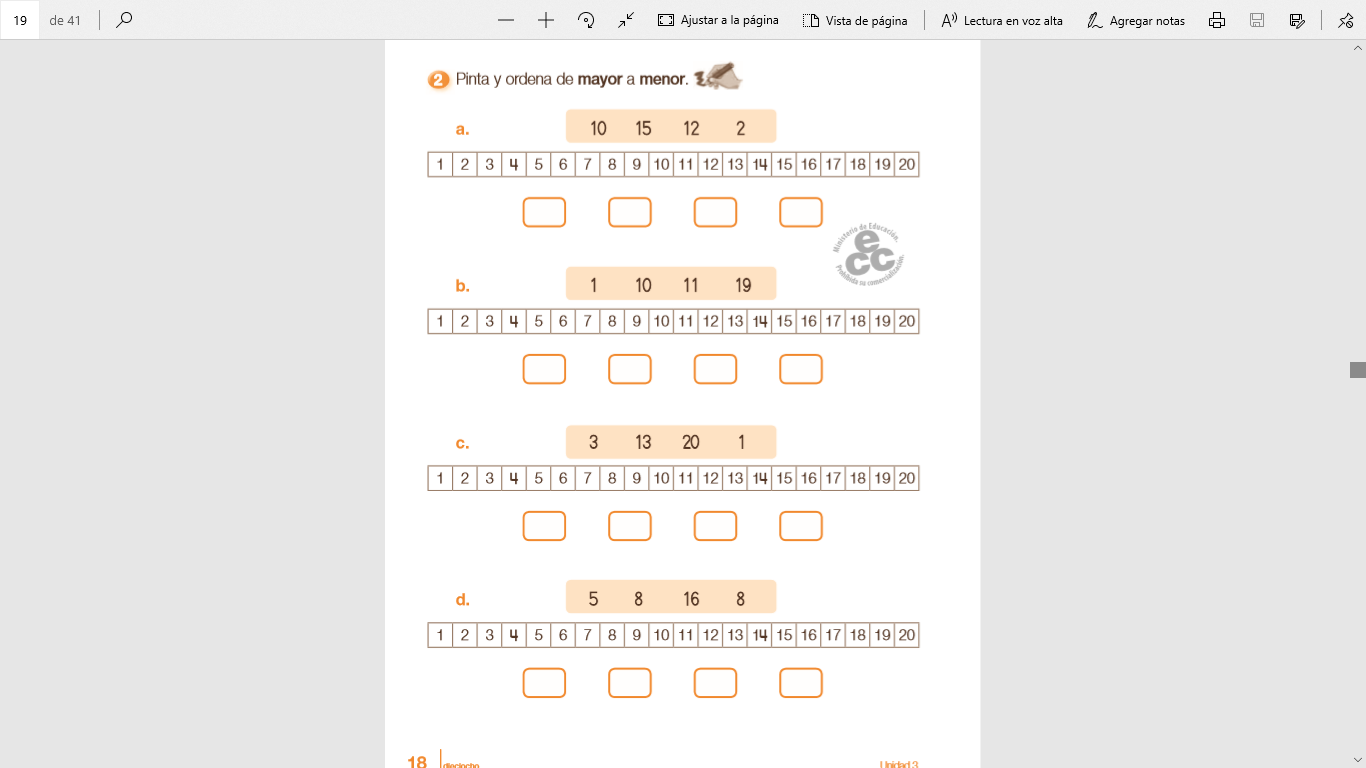 